KERKHOVEN LUTHERAN CHURCH						2021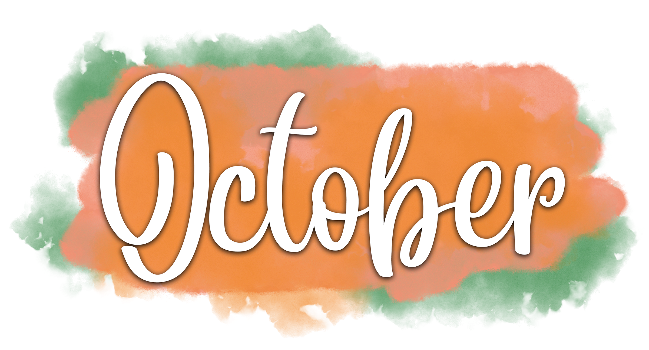 SundayMondayTuesdayWednesdayThursdayFridaySaturday12Church Office Closed3  Nineteenth Sunday after Pentecost 9:00 am Worship with Holy Communion and Baptism-Olivia Rose Baker10:00 am Anniversary Coffee Fellowship 10:00 am Sunday School1:00 – 3:00 pm Lundberg Anniversary reception4  Office Hours 9 - 35   Office Hours 9 - 36      Office Hours 9 - 36:00 pm Gr. 6-8 Confirmation6:30 pm WELCA Boards7:00 pm Gr 9-10 Confirmation7:00 pm Church Boards7:30 pm Church Council8:00 pm Gr 11 Confirmation7 Office Hours 8:30 – 2:308Church Office Closed910 Twentieth Sunday after Pentecost11   Office Hours 9 - 312   Office Hours 9 - 313  Office Hours 9 - 314  Office Hours 8:30 – 2:3015169:00 am Worship/Noisy Offering 10:00 am Coffee Fellowship 10:00 am Sunday SchoolColumbus DayCanadian Thanksgiving11:30 AM Food Truck Delivery – NAPS Food Distribution6:00 pm Gr. 6-8 Confirmation7:00 pm Gr 9-10 Confirmation8:00 pm Gr 11 ConfirmationChurch Office Closed17 Twenty First Sunday after Pentecost18  Office Hours 9 - 319   Office Hours 9 - 320  Office Hours 9 - 321  Office Hours 8:30 – 2:3022239:00 am Worship with Holy Communion 10:00 am Coffee Fellowship 10:00 am Sunday SchoolMEA Break No Confirmation ClassesChurch Office Closed24  Twenty Second Sunday after Pentecost25  Office Hours 9 - 326   Office Hours 9 - 327    Office Hours 9 - 328  Office Hours 8:30 – 2:3029309:00 am Worship 10:00 am Coffee Fellowship 10:00 am Sunday School5:45 pm Confirmation Banquet6:00 pm Gr. 6-8 Confirmation7:00 pm Gr 9-10 Confirmation8:00 pm Gr 11 ConfirmationChurch Office Closed31  Reformation Day – Rite of Confirmation9:00 am Worship 10:00 am Confirmation Reception 10:00 am Sunday School10:45 am Rite of Confirmation Worship/Holy Communion12:00 pm Carlson Family - Fellowship Hall for Julia’s Confirmation